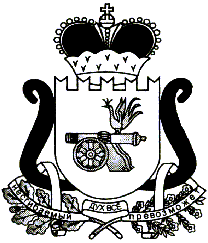       Контрольно-ревизионная комиссия муниципального образования«Ельнинский район» Смоленской областиЗАКЛЮЧЕНИЕ № 19на проект решения Совета депутатов Коробецкого сельского поселения Ельнинского района Смоленской области «О бюджете Коробецкого сельского поселения  Ельнинского района Смоленской области на 2022 год и плановый период 2023 и 2024 годов»г. Ельня 									  29.11.2021 года                                                   Общие положенияЗаключение Контрольно-ревизионной комиссии муниципального образования «Ельнинский район» Смоленской области  (далее – Контрольно-ревизионная комиссия) на проект решения Совета депутатов Коробецкого сельского поселения  Ельнинского района Смоленской области «О бюджете Коробецкого  сельского поселения  Ельнинского района Смоленской области на 2022 год и на плановый период 2023 и 2024 годов»  (далее – Проект бюджета) подготовлено в соответствии с Бюджетным кодексом Российской Федерации (далее – Бюджетный кодекс, БК РФ), Положением «О бюджетном процессе в Коробецком   сельском поселении Ельнинского района Смоленской области» (в новой редакции), Соглашением о передаче полномочий, Положением «Контрольно-ревизионной комиссии муниципального образования «Ельнинский район» Смоленской области»», утвержденным решением Ельнинского районного Совета депутатов  от 16.09.2021  №44.             Целью проведения экспертизы Проекта бюджета является определение достоверности и обоснованности показателей формирования Проекта бюджета, соответствия действующему законодательству, анализ доходов и расходов бюджета.             На рассмотрение в Контрольно-ревизионную комиссию Проект бюджета внесен 23.11.2021 года (вх. № 18 от 23.11.2021 года), в Совет депутатов Коробецкого сельского поселения  Проект бюджета внесен в сроки, установленные БК РФ и Положением о бюджетном процессе в Коробецком сельском поселении Ельнинского района Смоленской области. Экспертиза Проекта бюджета проведена Контрольно-ревизионной комиссией  с учетом: - указов Президента Российской Федерации от 07 мая 2018 № 204 «О национальных целях и стратегических задачах развития Российской Федерации на период до 2024 года»; от 21 июля 2020 № 474 «О национальных целях развития Российской Федерации на период до 2030 года»;           - Послания Президента Российской Федерации Федеральному Собранию Российской Федерации от 21 апреля  2021 года;           - основных направлений бюджетной, налоговой и таможенно-тарифной политики Российской Федерации на 2022 год и на плановый период 2023 и 2024 годов;           - основных направлений бюджетной и налоговой политики Коробецкого сельского поселения  Ельнинского района Смоленской области на 2022 год и на плановый период 2023 и 2024 годов; - прогноза социально-экономического развития Коробецкого сельского поселения  Ельнинского района Смоленской области на  период  2022 год и на плановый период 2023 и 2024 годов.Представленные вместе с проектом бюджета документы соответствуют    требованиями  ст. 184.2 БК РФ.  Предоставленные вместе с проектом бюджета документы в основном соответствуют требованиям ст. 184.2 БК РФ.    В соответствии со ст. 169 БК РФ проект  бюджета составлен на основе прогноза социально-экономического развития Коробецкого сельского поселения Ельнинского района Смоленской области на 2022 год и на плановый период 2023 и 2024 годов. Прогноз социально-экономического развития разработан на срок не менее трех лет, что соответствует требованиям ст. 173 БК РФ. В составе проекта бюджета предоставлены иные документы и приложения, предусмотренные бюджетным законодательством Российской Федерации, Положением о бюджетном процессе в Коробецком сельском поселении Ельнинского района Смоленской области.  	Общая характеристика проекта решения «О бюджете Коробецкого сельского поселения  Ельнинского района Смоленской области на 2022 год и плановый период 2023 и 2024 годов»  В соответствии со ст. 172 БК РФ, основные направления бюджетной и налоговой политики сформированы на основе приоритетов, определенных Президентом Российской Федерации в Послании Президента Российской Федерации Федеральному Собранию от 21 апреля 2021 года, основных направлениях бюджетной и  налоговой политики Российской Федерации на 2022 год и на плановый период 2023 и 2024 годов.В соответствии со ст. 174.1 БК РФ проект бюджета сформирован в условиях действующего на день внесения проекта бюджета законодательства о налогах и сборах и бюджетного законодательства, вступающих в силу с 01.01.2022 года. Состав показателей, утверждаемых в Проекте бюджета, в основном  соответствуют ст. 184.1 БК РФ. Проект бюджета содержит основные характеристики, т.е. определены общий объем доходов, общий объем расходов, как на очередной финансовый год, так и на плановый период.Проектом бюджета предлагается утвердить основные характеристики бюджета сельского поселения:на 2022 год- общий объем доходов в сумме 8757,5 тыс. рублей;- общий объем расходов в сумме 8757,5 тыс. рублей.на 2023 год:- общий объем доходов в сумме 7939,6 тыс. рублей;- общий объем расходов в сумме 7939,6 тыс. рублей, в том числе условно утвержденные расходы 196,577 тыс. рублей (без учета расходов областного бюджета, предусмотренных за счет межбюджетных трансфертов из других бюджетов бюджетной системы РФ, имеющих целевое назначение).на 2024 год:- общий объем доходов в сумме 8104,9 тыс. рублей;- общий объем расходов в сумме 8104,9 тыс. рублей, в том числе условно утвержденные расходы 401,29 тыс. рублей (без учета расходов областного бюджета, предусмотренных за счет межбюджетных трансфертов из других бюджетов бюджетной системы РФ, имеющих целевое назначение).Размер резервного фонда в Проекте бюджета не превышает установленное ст. 81 БК РФ ограничение 3% общего объема расходов:- на 2022 год – 20,0 тыс. рублей – 0,34% от общего объема расходов;- на 2023 год – 16,2 тыс. рублей – 0,20% от общего объема расходов;- на 2024 год – 16,2 тыс. рублей – 0,20% от общего объема расходов.Проектом  решения прогнозируется предельный объем муниципального долга на 2022 год в размере 0,0 тыс. рублей, аналогичный  предельный объем муниципального долга прогнозируется и на плановый период 2023-2024 годов.Верхний предел муниципального внутреннего долга по долговым обязательствам Коробецкого сельского поселения Ельнинского района Смоленской области прогнозируется проектом  решения о бюджете следующим образом:- на  01.01. 2023 года в размере 0,0 тыс. рублей; - на  01.01. 2024 года в размере 0,0 тыс. рублей; - на  01.01. 2025 года в размере 0,0 тыс. рублей. Программа муниципальных гарантий Коробецкого сельского поселения Ельнинского района Смоленской области на 2022 год и плановый период 2023-2024 годов не планируется.Объем бюджетных ассигнований муниципального дорожного фонда предусматривается в размере:- на 2022 год – 1552,4 тыс. рублей, что соответствует прогнозируемому объему доходов бюджета, на формирование дорожного фонда. На плановый период объем дорожного фонда предусматривается в размере: - в 2023 году – 1585,7 тыс. рублей; - в 2024 году – 1617,9 тыс. рублей. Предоставление бюджетных кредитов и муниципальных гарантий в 2022 и планом периоде 2023 - 2024 годов не прогнозируется. Объем предусмотренных проектом бюджета расходов соответствует суммарному объему доходов бюджета сельского поселения, тем самым исполнен принцип сбалансированности бюджета (ст. 33 БК РФ).   Основные параметры бюджета Коробецкого сельского поселения Ельнинского района  Смоленской области на 2022 
и плановый период 2023 и 2024 годовВ соответствии с предоставленными материалами, доходы бюджета сельского поселения  составят:-  в 2022 году – 8757,5 тыс. рублей, в том числе:налоговые и неналоговые доходы – 3645,2 тыс. рублей, или 41,6% от общего объема доходов; безвозмездные поступления – 5112,3 тыс. рублей, или 58,4% от общего объема доходов. -  в 2023 году – 7939,6 тыс. рублей, в том числе:налоговые и неналоговые доходы – 3726,6 тыс. рублей, или 46,9% от общего объема доходов; безвозмездные поступления – 4213,0 тыс. рублей, или 53,1% от общего объема доходов. -  в 2024 году – 8104,9 тыс. рублей, в том числе:налоговые и неналоговые доходы – 3812,2 тыс. рублей, или 47,0% от общего объема доходов; безвозмездные поступления – 4292,7 тыс. рублей, или 53,0% от общего объема доходов.          Расходы бюджета сельского поселения  составят:-  в 2022 году –  8757,5 тыс. рублей, дефицит бюджета не планируется.-  в 2023 году – 7939,6 тыс. рублей, дефицит бюджета не планируется.-  в 2024 году – 8104,9 тыс. рублей, дефицит бюджета не планируется.Основные характеристики проекта бюджета Коробецкогосельского поселения на 2022 год  Анализ доходной части проекта  бюджета Коробецкого сельского поселения Ельнинского района  Смоленской области на 2022 и плановый период 2023 и 2024 годов	В соответствии с предоставленным проектом бюджета доходы бюджета сельского поселения в 2022 году составят 8757,5 тыс. руб., что на 429,8 тыс. руб., или на 5,0 % больше ожидаемого исполнения на 2021 год.	При расчете доходов бюджета сельского поселения учитывались изменения и дополнения в законодательство Российской Федерации, вступающие в силу с 01 января 2022 года. 	 Перечень видов доходов, нормативы отчислений от регулирующих налогов, ставки по налогам и сборам соответствуют положениям Бюджетного кодекса РФ и бюджетной классификации РФ.	                                                Налоговые  доходыНеналоговые доходыФормирование доходной части бюджета Коробецкого сельского поселения Ельнинского района Смоленской области на 2022 год 
и на плановый период 2023 и 2024 годовПоступление налоговых и неналоговых доходов в бюджет Коробецкого сельского поселения Ельнинского района Смоленской области (далее – сельского поселения) в 2022 году прогнозируется в сумме 3645,2 тыс. рублей, что по сравнению с ожидаемым исполнением 2021 года больше на 229,0 тыс. рублей  (на 6,3%). Доля налоговых и неналоговых доходов в структуре прогнозируемых доходов бюджета сельского поселения на  2022 год составляет 41,6%.В составе налоговых и неналоговых доходов в бюджете сельского поселения планируется:- налоговых поступлений  в сумме 3645,2 тыс. рублей. По сравнению с ожидаемым исполнением 2021 года их прогнозируется больше на 229,0 тыс. рублей  (на 6,7%). Их доля в структуре налоговых и неналоговых доходов в  2022 году предполагается в размере 100,0%;- неналоговых поступлений  в сумме 0,0 тыс. рублей, предполагаемая доля – 0,0%. Ожидаемое исполнение 2021 года 0,0 тыс. рублей.Прогноз на плановый период 2023-2024 годов выглядит следующим образом:в 2023 году ожидается поступление налоговых и неналоговых доходов  в сумме 3726,6 тыс. рублей, из которых:- налоговых поступлений  в сумме 3726,6 тыс. рублей;- неналоговых поступлений  в сумме 0,0 тыс. рублей.в 2024 году ожидается поступление налоговых и неналоговых доходов  в сумме 3812,2 тыс. рублей, из которых:- налоговых поступлений  в сумме 3812,2 тыс. рублей;- неналоговых поступлений  в сумме 0,0 тыс. рублей.Особенности расчетов поступлений в бюджет Коробецкого сельского поселения Ельнинского района Смоленской области на 2022 год и на плановый период 2021 и 2023 годов по отдельным источникам доходовНалоговые доходыНалог на доходы физических лицНорматив отчислений налога на доходы физических лиц запланирован на 2022 год с учетом требований ст. 61.5 БК РФ, Закона Смоленской области 
от 29.09.2005 года № 87з «О межбюджетных отношениях в Смоленской области», с изменениями на 29.10.2020 (далее – Закон Смоленской области от 29.09.05 №87з) и составит 9,99 процентов. Поступление налога на доходы физических лиц в плановом периоде прогнозируется следующим образом: - на 2023 год – 481,6 тыс. рублей, доля – 12,9%;- на 2024 год – 504,7 тыс. рублей, доля – 13,2%. Единый сельскохозяйственный налогНорматив отчислений единого сельскохозяйственного налога установлен ст. 61.5 БК РФ и Закона Смоленской области от 29.09.05 №87з в размере 49,99%. В 2022 году и плановом периоде 2023 и 2024 годов поступление данного вида налога не планируется.Налог на имущество физических лицНорматив зачисления данного налога установлен ст. 61.1 БК РФ в размере 100%.  Прогнозируемый объем поступления налога в 2021 году рассчитан исходя из данных отчетности УФНС России по Смоленской области  по форме 5-МН за 2020 год. Доходы от поступления этого налога планируются следующем образом:- на 2023 год – 82,0 тыс. рублей, доля – 2,2%;- на 2024 год – 88,5 тыс. рублей, доля – 2,3%. Земельный налог Норматив зачисления данного налога установлен ст. 61.1 БК РФ в размере 100%.  Прогнозный объем поступления налога в 2022 году рассчитан исходя из ожидаемого поступления текущего  года  Доля поступлений земельного налога в структуре планируемых налоговых доходов в бюджет сельского поселения составит 42,6%. Доходы от поступления этого налога планируются следующем образом: - на 2023 год – 1577,3 тыс. рублей, доля – 42,3%;- на 2024 год – 1601,1 тыс. рублей, доля – 42,0%. Акцизы по подакцизным товарам (продукции)Доходы от уплаты акцизов на автомобильный и прямогонный бензин, дизельное топливо, моторные масла для дизельных и  (или) карбюраторных (инжекторных) двигателей, рассчитываются по нормативу 0,03333%.  Прогнозируемое  поступление доходов сельского поселения в 2022 году составит 1552,4 тыс. рублей. Доля поступлений от акцизов по подакцизным товарам (продукции) в структуре планируемых налоговых доходов в бюджет сельского поселения составит 42,6%. Доходы от поступления этого налога планируются следующем образом: - на 2023 год– 1585,7 тыс. рублей, доля – 42,6%;- на 2024 год – 1617,9 тыс. рублей, доля – 42,4%. Данный источник доходов бюджета сельского поселения является источником, формирующим муниципальный дорожный фонд на2022 год и плановый период 2023 и 2024 годов.Неналоговые доходыСогласно предоставленного проекта бюджета, поступление неналоговых доходов в бюджет Коробецкого сельского поселения Ельнинского района Смоленской области на 2022 год и на плановый период 2023 и 2024 годов не планируется. Безвозмездные поступления, запланированные на 2022 год и плановый период 2023-2024 годов в бюджет Коробецкого сельского поселения Ельнинского района Смоленской областиДоля безвозмездных поступлений  в структуре прогнозируемых доходов бюджета сельского поселения на 2022 год составляет 59,0% или  5112,3  тыс. рублей, что на 137,6 тыс. рублей (на 2,8%) больше ожидаемого исполнения 2021 года. В планируемых безвозмездных поступлениях на 2022 год наибольший удельный вес занимает поступление дотаций бюджетам сельских поселений на выравнивание бюджетной обеспеченности – 98,6%. Прогнозируемое поступление их составит 5038,4 тыс. рублей, что больше ожидаемого исполнения 2021 года на 137,6  тыс. рублей.Субвенции бюджетам сельских поселений  по осуществлению первичного воинского учета на территориях, где отсутствуют военные комиссариаты, в структуре безвозмездных поступлений имеют удельный вес в размере 1,5%. Прогноз объема их поступления составит 73,9 тыс. рублей, что больше ожидаемого исполнения 2021 года на 1,9 тыс. рублей.Распределение доходов от безвозмездных поступлений в плановом периоде 2023-2024 годов прогнозируется следующем образом: на 2023 – 4213,0 тыс. рублей, из которых:- дотации в сумме 4136,5 тыс. рублей, доля – 98,2%- субвенции в сумме в сумме 76,5 тыс. рублей, доля – 1,8%на 2024 – 4292,7 тыс. рублей, из которых:- дотации в сумме 4213,6 тыс. рублей, доля – 98,2%- субвенции в сумме в сумме 79,1 тыс. рублей, доля – 1,8%Прочие безвозмездные поступления на 2022 год и плановый период 2023 и 2024 годов не прогнозируются.Формирование расходной части бюджета Коробецкого сельского поселения Ельнинского района Смоленской области на 2022 годи на плановый период 2023 и 2024 годовОбщий объем расходов бюджетных средств сельского поселения в 2022 году прогнозируется в сумме 8757,5 тыс. рублей, что по сравнению с ожидаемым исполнением 2021 года больше на 429,8 тыс. рублей  (на 5,0%).Распределение расходов в плановом периоде 2023-2024 годов прогнозируется следующем образом: на 2023 год – 7939,6 тыс. рублей, в том числе условно утвержденные расходы 196,577 тыс. рублей (без учета расходов областного бюджета, предусмотренных за счет межбюджетных трансфертов из других бюджетов бюджетной системы РФ, имеющих целевое назначение);на 2024 год – 8104,9 тыс. рублей, в том числе условно утвержденные расходы 401,29 тыс. рублей (без учета расходов областного бюджета, предусмотренных за счет межбюджетных трансфертов из других бюджетов бюджетной системы РФ, имеющих целевое назначение).Объем бюджетных ассигнований на 2022 год и плановый период 2023 и 2024 годов по разделам и подразделам расходной части бюджета Коробецкого сельского  поселения Ельнинского района Смоленской области прогнозируется следующим образом:Объем расходов бюджета сельского поселения на 2022 год по разделу 0100 «Общегосударственные расходы» прогнозируется в сумме 6580,4 тыс. рублей, что по отношению к ожидаемому исполнению расходов за 2021 год больше на  207,2 тыс. рублей (на 2,4%). Доля этого раздела в структуре всех планируемых расходов составит 75,1%. Проектом бюджета сельского поселения расходные обязательства по этому разделу предусматриваются на содержание и обеспечение деятельности Главы Администрации муниципального образования, Совета депутатов,  аппарата Администрации, и финансовых, налоговых и таможенных органов и органов финансового (финансово-бюджетного) надзора (КРК и финансовое управление, исходя из заключенных соглашений). Структура расходов по разделу 0100 «Общегосударственные расходы»Расходы бюджета сельского поселения на 2022 год и плановый период 2023 и 2024 годов по разделу 0100 «Общегосударственные расходы»  детализированы в пояснительной записки к проекту решения Совета депутатов Коробецкого сельского поселения Ельнинского района Смоленской области.По разделу 0200 «Национальная оборона» на 2022 год проектом бюджета предусматривается 73,9 тыс. рублей, что по отношению к ожидаемому исполнению расходов за 2021 год больше на 1,9 тыс. рублей (на 2,6%). Доля этого раздела в структуре всех прогнозируемых расходов сельского поселения составит 0,9%.Структура расходов по разделу 0200 «Национальная оборона»Расходы в рамках этого раздела осуществляются по подразделу 0203 «Осуществление первичного воинского учета на территориях, где отсутствуют военные комиссариаты», в том числе на оплату труда, начисления на оплату труда, страховые взносы,  приобретение товаров, работ и услуг в целях осуществления первичного воинского учета за счет субвенции на исполнение полномочий по первичному воинскому учету на территориях, где отсутствуют военные комиссариаты. По разделу 0300 «Национальная безопасность и правоохранительная деятельность» на 2022 год проектом бюджета предусматриваются  расходы в сумме 10,0 тыс. рублей, что равно исполнению расходов за 2021 год. В 2023 году –0,0 тыс. рублей;   в 2024 году –0,0 тыс. рублей. Доля этого раздела в структуре всех прогнозируемых расходов сельского поселения составит 0,1%. Структура расходов по разделу 0300 «Национальная безопасность и правоохранительная деятельность»Расходы в рамках этого раздела осуществляются по подразделу 0310 «Защита населения и территории от чрезвычайных ситуаций природного и техногенного характера, пожарная безопасность». Прогнозируемые расходы  планируется направить на опашку и окашивание населенных пунктов в целях предупреждения  возникновения пожаров и приобретение пожарного инвентаря, мероприятия по обеспечению безопасности пребывания людей на водных объектах.По разделу 0400 «Национальная экономика» на 2022 год проектом бюджета сельского поселения предусматриваются расходы в сумме 1553,4 тыс. рублей, что по отношению к ожидаемому исполнению расходов за 2021 год меньше на  38,0 тыс. рублей (на 2,4%). Доля этого раздела в структуре всех прогнозируемых расходов сельского поселения составит 17,7%. Прогнозируемые средства бюджета сельского поселения планируется направить на финансирование расходов местного значения, в том числе: на содержание автомобильных дорог местного значения, на ремонт автомобильных дорог местного значения.Структура расходов по разделу 0400 «Национальная экономика»Расходы бюджета сельского поселения на 2022 год и плановый период 2023 и 2024 годов по разделу 0400 «Национальная экономика»  детализированы в пояснительной записки к проекту решения Совета депутатов Коробецкого сельского поселения Ельнинского района Смоленской области.По разделу 0500 «Жилищно-коммунальное хозяйство» на 2022 год проектом бюджета сельского поселения предусматриваются расходы в сумме 217,8 тыс. рублей, что по отношению к ожидаемому исполнению расходов за 2021 год меньше на 13,0 тыс. рублей (на 5,6%). Доля этого раздела в структуре всех прогнозируемых расходов сельского поселения составит 2,5%. Структура расходов по разделу 0500 «Жилищно-коммунальное хозяйство»Расходы бюджета сельского поселения на 2022 год и плановый период 2023 и 2024 годов по разделу 0500 «Жилищно-коммунальное хозяйство»  детализированы в пояснительной записки к проекту решения Совета депутатов Коробецкого сельского поселения Ельнинского района Смоленской области.По подразделу 0501 «Жилищное хозяйство» объем бюджетных ассигнований на 2022 год и плановый период 2023-2024 годов  не планируется. На плановый период 2023 и 2024 годов расходов бюджетных средств сельского поселений в рамках подразделов 0502 «Коммунальное хозяйство» и 0503 «Благоустройство»  не планируется.По разделу 0700 «Образование» на 2022 год проектом бюджета сельского поселения предусматриваются расходы в сумме 34,0 тыс. рублей, что меньше исполнению расходов по данному разделу в 2021 году на 17,0 тыс. рублей. Доля этого раздела в структуре всех прогнозируемых расходов сельского поселения составит 0,4%. Структура расходов по разделу 0700 «Образование»Расходование бюджетных средств сельского поселения в рамках раздела планируется осуществлять по подразделу 0706 «Высшее образование» на реализацию мероприятий муниципальной программы «Подготовка кадров для органов местного самоуправления Коробецкого  сельского поселения Ельнинского района Смоленской области на 2019-2024 годы». Объем ассигнований муниципальной программы на 2022 год прогнозируется в размере 34,0 тыс. рублей.На плановый период прогнозируется в размере - 2023 год - 34,0 тыс. рублей;- 2024 год – 0,0 тыс. рублей.По разделу 1000 «Социальная политика» на 2022 год проектом бюджета сельского поселения предусматриваются расходы в сумме 288,0 тыс. рублей, что больше ожидаемого исполнения за 2021 год на 75,4 тыс. рублей. Доля этого раздела в структуре всех прогнозируемых расходов сельского поселения составит 3,3%. Структура расходов по разделу 1000 «Социальная политика»Исполнение в рамках раздела прогнозируется по подразделу 1001 «Пенсионное обеспечение», направленного на финансирование расходов местного значения (на выплату пенсий за выслугу лет лицам, замещавшим муниципальные должности). На плановый период 2023-2024 годов расходы не запланированы.Программная структура расходов бюджета Коробецкого сельского поселения на 2022 год и плановый период 2023-2024 годов Программная часть бюджета Коробецкого сельского поселения Ельнинского района Смоленской области на 2022 год 
и плановый период 2023 и 2024 годов   Одним из направлений бюджетной политики, основанным на Послании Президента Российской Федерации, является достижение целей социально – экономической политики и обеспечения контроля за их достижением, формированием и исполнением бюджета на базе муниципальных программ. В проекте бюджета Коробецкого сельского поселения Ельнинского района Смоленской области на 2022 год прогнозируются расходы на реализацию двух муниципальных программ на общую сумму 35,0 тыс. рублей. В плановом периоде 2023 и 2024 годов финансирование на реализацию данных программ запланировано только на 2023 год на общую сумму 35,0 тыс. рублей.Данные, представленные в проекте бюджета по муниципальным программам, соответствуют паспортам этих муниципальных программ и прогнозируемому финансированию по годам реализации мероприятий в рамках разработанных муниципальных программ Коробецкого поселения Ельнинского района Смоленской области.Выводы комиссии В результате проверки предоставленного проекта бюджета, Комиссией было установлено следующее:В табличной части Оценки ожидаемого исполнения бюджета Коробецкого сельского поселения Ельнинского района Смоленской области на 2021 год по разделу 0400 «Национальная экономика» указана сумма 1590,4 тыс. рублей, однако при подсчете сумм по подраздела данного раздела итоговая сумма получается иная – 1591,4 тыс. рублей.Расчет Комиссии: подраздел 0409 «Дорожное хозяйство (дорожные фонды)» 1,0 тыс. рублей + подразделу 0412 «Другие вопросы в области национальной экономики» = 1591,4 тыс. рублей.Данное несоответствие не помешало Комиссии при проведении экспертизы проекта решения и не влияет на итоговую сумму прогнозируемых расходов поселения на 2022 год.Рассмотрев проект решения «О бюджете Коробецкого сельского поселения  Ельнинского района Смоленской области на 2022 год и плановый период 2023 и 2024 годов»,  в целом  Комиссия считает, что состав материалов предоставленных одновременно с проектом решения о бюджете соответствует требованиям ст. 184.2 БК РФ. Он содержит основные характеристики бюджета, утверждаемые в составе проекта бюджета в соответствии со ст. 184.1 БК РФ. При этом выявленные в ходе экспертизы замечания не являются препятствием к рассмотрению проекта бюджета Коробецкого сельского поселения Ельнинского района Смоленской области.Контрольно-ревизионная комиссия предлагает:Принять к утверждению проект решения Совета депутатов Коробецкого сельского поселения Ельнинского района Смоленской области «О бюджете Коробецкого сельского поселения Ельнинского района Смоленской области на 2022 год и на плановый период 2023 и 2024 годов», с учетом устранения замечаний, изложенных в настоящем заключении. Инспектор  Контрольно - ревизионнойкомиссии   муниципального   образования «Ельнинский район» Смоленской области                                               Е.П. КовалеваПеречень документов и материалов в соответствии с требованиями ст. 184.2 БК РФПеречень документов и материалов представленный в составе проекта бюджета1.Основные направления бюджетной политики и основные направления налоговой политики.1. Основные направления бюджетной и налоговой политики Коробецкого сельского поселения Ельнинского района Смоленской области на 2022 год и плановый период 2023 и 2024 годов.2.Предварительные итоги социально-экономического развития соответствующей территории за истекший период текущего финансового года и ожидаемые итоги социально-экономического развития соответствующей территории за текущий финансовый год2. Предварительные итоги социально-экономического развития за истекший период 2021 года и ожидаемые итоги социально-экономического развития Коробецкого сельского поселения Ельнинского района Смоленской области за 2021 год.3.Прогноз социально-экономического развития соответствующей территории.3. Прогноз социально-экономического развития муниципального образования Коробецкого сельского поселения Ельнинского района Смоленской области на 2022 год и плановый период 2023 и 2024 годов.4.Прогноз основных характеристик (общий объём доходов, общий объём расходов, дефицита (профицита) бюджета) консолидированного бюджета соответствующей территории на очередной финансовый год и плановый период либо утвержденный среднесрочный финансовый план.4.Представлены:-Прогноз основных характеристик (общий объем доходов, общий объем расходов, дефицита (профицита) бюджета Коробецкого сельского поселения Ельнинского района Смоленской области на 2022 год и на плановый период 2023 и 2024 годов.5.Пояснительная записка к проекту бюджета.5.Пояснительная записка к решению «О бюджете Коробецкого сельского поселения Ельнинского района Смоленской области на 2022 год и плановый период 2023 и 2024 годов».6. Методики (проекты методик) и расчеты распределения межбюджетных трансфертов.6.Представлены:-Методика расчета распределения межбюджетных трансфертов из бюджета Коробецкого сельского поселения Ельнинского района Смоленской области бюджету муниципального района на осуществление переданных полномочий (по передаче полномочий Контрольно-ревизионной комиссии муниципального района);-Методика расчета распределения межбюджетных трансфертов из бюджета Коробецкого сельского поселения Ельнинского района Смоленской области бюджету муниципального района на осуществление переданных полномочий (по передаче осуществления части полномочий органов местного самоуправления поселения органам местного самоуправления муниципального района).7.Верхний предел государственного (муниципального) внутреннего долга на 1 января года, следующего за очередным финансовым годом (очередным финансовым годом и каждым годом планового периода), и (или) верхний предел государственного внешнего долга на 1 января года, следующего за очередным финансовым годом и каждым годом планового периода.7.Представлены:-Верхний предел муниципального внутреннего долга Коробецкого сельского поселения Ельнинского района Смоленской области на 1 января 2023 года;-Верхний предел муниципального внутреннего долга Коробецкого сельского поселения Ельнинского района Смоленской области на 1 января 2024 года; -Верхний предел муниципального внутреннего долга Коробецкого сельского поселения Ельнинского района Смоленской области на 1 января 2025 года.8.Оценка ожидаемого исполнения бюджета на текущий финансовый год.8.Оценка ожидаемого исполнения бюджета Коробецкого сельского поселения Ельнинского района Смоленской области на 2021 год.9.Паспорта муниципальных программ.9.Паспорта муниципальных программ Коробецкого сельского поселения Ельнинского района Смоленской области10. Реестр источников доходов бюджета10.Реестр источников доходов бюджета Коробецкого сельского поселения Ельнинского района Смоленской областиПоказательУтверждено на 2021 годУтверждено на 2021 годОжидаемое исполнение на 2021 годНа 2022 годНа 2022 годОтклонение от ожидаемого исполнения 2021 годаПоказательПервоначальнона 01.01.2021г.Структу ра%Ожидаемое исполнение на 2021 годВ суммеСтрукту ра, %Отклонение от ожидаемого исполнения 2021 годаДоходы, в т.ч:8327,7100,08390,98757,5100,0+429,8налоговые и неналоговые3416,241,03416,23645,241,6+229,0безвозмездные поступления 4911,559,04974,75112,358,4+200,8Расходы:8327,7100,08550,38757,5100,0+429,8Дефицит«-»      (профицит «+»)0,00,0-159,40,00,00,0ПоказательУтверждено на 2021г.Утверждено на 2021г.Ожидаемое исполнение на 2021 годНа 2022 годНа 2022 годОтклонение от ожидаемого исполнения 2020 годаПоказательПервоначальнона 01.01.2021г.Структу ра%Ожидаемое исполнение на 2021 годВ суммеСтрукту ра, %Отклонение от ожидаемого исполнения 2020 годаНалоговые доходы  в т.ч:3416,2100,03416,23645,2100,0+229,0Налог на доходы физических лиц398,611,7398,6462,212,7+63,6Единый сельскохозяйственный налог2,90,12,90,00,0-2,9Налог на имущество 53,11,653,176,62,1+23,5Земельный налог1445,142,31445,11554,042,6+108,9(Дорожный фонд) Акцизы по подакцизным товарам (продукции) 1516,544,31516,51552,442,6+35,9ПоказательУтверждено на 2021г.Утверждено на 2021г.Ожидаемое исполнение  на2021г.На 2022 годНа 2022 годОтклонение от ожидаемого исполнения 2021 годаПоказательПервоначальнона 01.01.2021г.Структура%Ожидаемое исполнение  на2021г.В суммеСтрукту ра, %Отклонение от ожидаемого исполнения 2021 годаНеналоговые  доходы всего0,0100,00,00,0100,00,0Доходы от реализации имущества, находящегося в государственной и муниципальной собственности  0,0100,00,00,0100,00,0ПоказательУтверждено на 2021г.Утверждено на 2021г.Ожидаемое исполнение на 2021 годНа 2022 годНа 2022 годОтклонение от ожидаемого исполнения 2021 годаПоказательПервон-нона 01.01.2021г.Структу ра%Ожидаемое исполнение на 2021 годВ суммеСтрукту ра, %Отклонение от ожидаемого исполнения 2021 годаБезвозмездные поступления  в т.ч:4911,5100,04974,75112,3100,0+137,6Дотации4840,298,64840,25038,498,6+198,2Субвенции71,31,472,073,91,5+1,9Субсидии0,00,062,50,00,0-62,5Прочие безвозмездные поступления0,00,00,00,00,00,0      ПоказательУтверждено на 2021гУтверждено на 2021гОжидаемое исполнение  на2021г.На 2022 годНа 2022 годОтклонение от ожидаемого исполнения 2020 года      ПоказательПерво-но на 01.01.2021г.В структуре%Ожидаемое исполнение  на2021г.В суммеВ структуре, %Отклонение от ожидаемого исполнения 2020 годаРасходы всего, в том числе:8327,7100,08550,38757,5100,0+207,20100«Общегосударственные расходы»6314,475,86382,56580,475,1+197,90200 «Национальная оборона»71,30,972,073,90,9+1,90300 «Национальная безопасность»10,00,110,010,00,10,00400 «Национальная экономика»1517,518,31591,41553,417,7-38,00500«Жилищно-коммунальное хозяйство»185,52,2230,8217,82,5-13,00700«Образование»34,00,451,034,00,4-17,01000 «Социальная политика»195,02,3212,6288,03,3+75,4НаименованиеОжидаемое исполнениена 2021 годПрогнозируемый периодПрогнозируемый периодПрогнозируемый период2022/2021 (%)НаименованиеОжидаемое исполнениена 2021 год2022202320242022/2021 (%)1234560100 «Общегосударственные вопросы» 6382,56580,46045,86006,6103,10102 «Функционирование высшего должностного лица субъекта Российской Федерации и муниципального образования»603,5605,0629,2629,6100,30104 «Функционирование Правительства Российской  Федерации, высших исполнительных органов государственной власти субъектов РФ, местных администраций» 5661,55923,55368,55329,3104,60106 «Обеспечение деятельности финансовых, налоговых и таможенных органов   и органов  финансового (финансово-бюджетного) контроля (КРК)» 31,731,931,931,9100,60111 «Резервные фонды» 20,020,016,216,2100,00113 «Другие общегосударственные расходы»65,80,00,00,00,0НаименованиеОжидаемое исполнениена 2021 годПрогнозируемый периодПрогнозируемый периодПрогнозируемый период2022/2021 (%)НаименованиеОжидаемое исполнениена 2021 год2022202320242022/2021 (%)1234560200 « Национальная оборона» 72,073,976,579,1102,60203 «Осуществление первичного воинского учета на территориях, где отсутствуют военные комиссариаты», в том числе расходы по оплате труда и их содержание»72,073,976,579,1102,6НаименованиеОжидаемое исполнениена 2021 годПрогнозируемый периодПрогнозируемый периодПрогнозируемый период2022/2021 (%)НаименованиеОжидаемое исполнениена 2021 год2022202320242022/2021 (%)0300 «Национальная безопасность и правоохранительная деятельность»10,010,00,00,0100,00310 «Защита населения  и территории от ЧС природного и техногенного характера, пожарная безопасность»10,010,00,00,0100,0НаименованиеОжидаемое исполнениена 2021 годПрогнозируемый периодПрогнозируемый периодПрогнозируемый период2022/2021 (%)НаименованиеОжидаемое исполнениена 2021 год2022202320242022/2021 (%)1234560400 «Национальная экономика»1591,41553,41586,71617,997,60409 «Дорожное хозяйство (дорожные фонды)»1590,41552,41585,716179,097,60412 «Другие вопросы в области национальной экономики»1,01,01,00,0100,0НаименованиеОжидаемое исполнениена 2021 годПрогнозируемый периодПрогнозируемый периодПрогнозируемый период2022/2021 (%)НаименованиеОжидаемое исполнениена 2021 год2022202320242022/2021 (%)0500 «Жилищно-коммунальное хозяйство»230,8217,80,00,094,40502 «Коммунальное хозяйство»155,0170,00,00,0109,70503 «Благоустройство»75,847,80,00,063,1НаименованиеОжидаемое исполнениена 2021 годПрогнозируемый периодПрогнозируемый периодПрогнозируемый период2022/2021 (%)НаименованиеОжидаемое исполнениена 2021 год2022202320242022/2021 (%)1234560700 «Образование»51,034,034,00,066,70706 «Высшее образование»51,034,034,00,066,7НаименованиеОжидаемое исполнениена 2021 годПрогнозируемый периодПрогнозируемый периодПрогнозируемый период2022/2021
(%)НаименованиеОжидаемое исполнениена 2021 год2022202320242022/2021
(%)1000 «Социальная политика»212,6288,00,00,0100,01001 «Пенсионное обеспечение»212,6288,0,00,0100,0НаименованиеПериод (год)Период (год)Период (год)Период (год)2022/2021 (%)Наименование20212022202320242022/2021 (%)123456Муниципальная программа «Развитие субъектов малого и среднего предпринимательства в Коробецком сельском поселении Ельнинского района Смоленской области на 2021-2023 годы»1,01,01,00,0100,0Муниципальная программа «Подготовка кадров для органов местного самоуправления Коробецкого  сельского поселения Ельнинского района Смоленской области»  на 2019-2024 годы51,034,034,00,066,7